VenusHotel: Melodia 4*TARIFE sezon estival 2022 la Hotel Melodia ****Notă:Tarifele sunt exprimate în lei și reprezintă servicii cazare cu pachetul de masă specificat/cameră/noapte.Tarifele includ cazare cu mic dejun in perioadele 28.05.-20.06.2022 si 06.09.-12.09.2022, iar in perioada21.06.-05.09.2022 – cazare CU ALL INCLUSIVE conform tabelului de mai sus.Pentru copiii cu vârsta cuprinsă între 0-11,99 ani, micul dejun este gratuit în perioadele 28.05.-20.06.2022 si 06.09.-12.09.2022. În perioada 21.06-05.09.2022 tarifele includ cazare All-Inclusive, acestea fiind obligatorii.Solicitările vor fi onorate de către hotel în funcție de disponibilitate cu plata integrală în avans până cel târziu cu 7 zile calendaristice înainte de data cazării.Toate tarifele includ: acces gratuit la piscină exterioară și plajă privată, sală fitness, cameră de relaxare și saună.Vânzarea pachetelor se poate face doar în intervalele tarifare din tabelul de mai sus și nu pot fi vândute pachete turistice cu pachete de masă diferite pe perioada aceluiași sejur.Nu este permis accesul animalelor de companie.Servicii de cazare:Cazarea se face în camere cu balcon, dotate cu un pat matrimonial sau cu 2 paturi tip twin. Camerele sunt mochetate, dotate cu yală magnetică, economizor, minibar, seif, TV LCD (cablu 65 programe), telefon, uscător de păr, instalație de climatizare. Toate camerele au în dotările băilor cabina de duș.Accesul la internet (wireless) este gratuit.Tipul de cameră alocat (twin sau matrimonială) se stabiliște la momentul cazării turistului în funcție de disponibilitatea hotelului.Este strict interzis gătitul în cameră și accesul cu orice tip de dispozitive elecrocasnice.Servicii de masă:Programul de funcționare al restaurantului în regim à la carte este 12:00 - 21:30.Micul dejun se servesțe zilnic, sub formă de bufet (pentru un minim de 40 de persoane), între orele 07:30- 10:00. În perioada pandemiei de COVID-19, pentru a limita răspândirea și a respecta măsurile de prevenție, se pot organiza serii pentru servirea meselor.Pachetul all inclusive include:- mic dejun (07:30-10:00), pranz (12:00-14:30) si cina (19:00-21:30) .Toate mesele sunt servite sub forma de bufet suedezLa restaurant sunt servite:apă, băuturi răcoritoare și cafea ( în timpul programului de masă)vinul casei, bere draft, băuturi spirtoase (vodka, brandy, rom, vermut și lichior (doar în timpul prânzului și al cinei)La barul de la piscina SeaHorse sunt servite:apă, băuturi răcoritoare, cafea, vinul casei și bere draft în intervalul orar 11:00-19:00gustări (produse patiserie, înghețată, popcorn etc.) în intervalul orar 16.00-17.00Începând de la ora 20:00 va fi program cu muzică live și se vor desfășura activități la barul de piscină.Servirea se va face doar à la carte începand cu ora 19:00, pachetul de băuturi continuând în cadrul restaurantului până la 21:30.În prima zi se servește cina, iar în ultima zi, mic dejun si prânz.Plata unui procent de 10% din rezervare se va face pana pe data de 31 ianuarie 2022 -avans nerambursabil-plata unui procent de 90% din rezervare se va face pana la data de 15 februarie 2022-avans nerambursabil-tarifele se pot modifica oricand pentru rezervarile neefectuate si netransmise catre hotel, printr-un preaviz de 3 zile lucratoare.-tarifele transmise sunt valabile pentru rezervarile efectuate pana cel tarziu pe data de 30 noiembrie 2022, urmand ca ulterior sa primiti noua grila tarifara valabila pentru rezervarile aferente anului 2022. Dupa transmiterea noilor tarife aferente anului 2022 aceasta oferta se va anula.-aceasta este o oferta si are perioada de valabilitate redusa.In perioadele 28.05.-20.06.2022 si 06.09.-12.09.2022 serviciile de masă în regim de demipensiune (cină) sau pensiune completă (prânz+cină) se vor asigura la tarifele de 50 lei/adult/zi, respectiv 100 lei/adult/zi în regim fișă cont (à la carte din meniul restaurantului). Băuturile alcoolice nu sunt incluse în tariful pentru demipensiune sau pensiune completă, respectiv fișă cont și se achită separat de către turist.Facilități acordate copiilor:Notă:Mențiunile de mai sus fac referire la cazarea a 2 adulți însoțiți de 1 copil.Pentru copii, pachetul de all inclusive este obligatoriu în perioada 21.06-05.09.2022, iar în perioadele 28.05.-20.06.2022 si 06.09.-12.09.2022 cina (fișa cont) este opțională.În cazul celui de-al doilea copil cazat într-o cameră cu 2 adulți, acesta are obligativitate la pat suplimentar (40% din valoarea unui loc în cameră) cu exceptia perioadelor 28.05.-20.06.2022 si 06.09.-12.09.2022 și plătește masa în baza categoriei de vârstă conform mențiunilor din tabelul de facilități.În perioada 28.05-20.06 si 06.09-12.09 micul dejun este gratuit pentru copiii cu vârsta până în 12 ani. Înperioadele 28.05.-20.06.2022 si 06.09.-12.09.2022, patul suplimentar este opțional pentru 2 adulți și 2copii cu vârstele până la 11,99 ani. Valoarea patului suplimentar este 40% din valoarea unui loc în camera dublă.În cazul în care într-o cameră dublă cu doi adulți se cazează 2 copii cu vârstele peste 12 ani, se achită 80%din valoarea unui loc de cazare adult, mesele achitându-se integral pentru fiecare copil.În camere se pot caza maxim 2 adulți cu 2 copii.Structura camerelor permite adăugarea a maxim un pat suplimentar sau un pătuț pentru copil (0-2,99 ani).Maximul de ocupare al apartamentelor este de 2 adulți cu 2 copii sau 3 adulți cu 1 copil cu vârsta cuprinsă între 0 și 11,99 ani.Servicii gratuite:parcare în limita locurilor disponibile (80 locuri)acces piscine adulți și copii (jacuzzi, șezlong, umbrelă, măsuță)acces plajă privată (150 m distanță de hotel) – șezlong, umbrelă, măsuță – în limita locurilor disponibiledouă locuri de joacă pentru copiiClubul copiilor - Accesul la Clubul Copiilor și locurile de joacă se pot face în funcție de cadrul legal de peperioada sejurului.zonă relaxare, saună, sală fitnessprimire și expediere corespondențăinformații turisticerezervăriServicii cu plată:Servicii de masaj cu rezervare la recepția hotelului, în limita locurilor disponibile/ziMinibar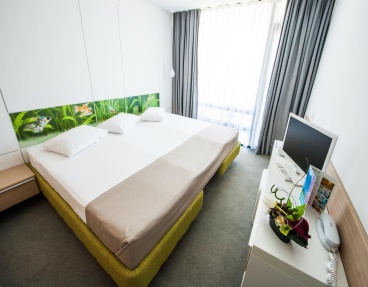 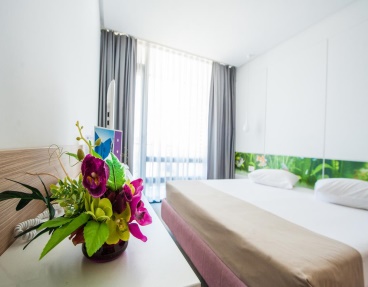 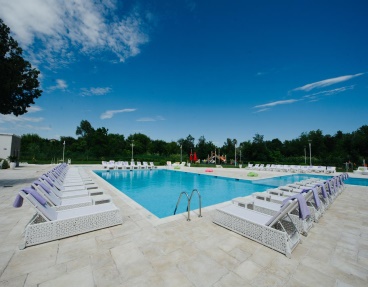 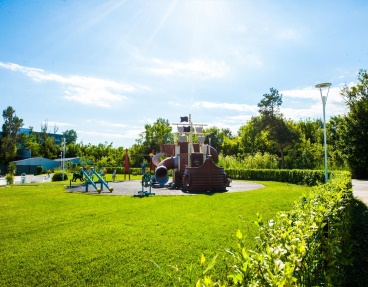 Situat la 150 de metri de plaja de nisip din Venus, Hotelul Melodia oferă o zonă de piscină cu şezlonguri, bar şi loc de joacă pentru copii, precum şi saună, sală de fitness şi facilităţi gratuite de relaxare în cameră. În întregul hotel este disponibil acces gratuit la internet WiFi.Restaurantul serveşte un mic dejun tip bufet şi preparate din bucătăria internaţională şi oferă divertisment live în fiecare seară pe terasă. Copiii cu vârsta mai mică de 12 ani beneficiază de o reducere de 50% pentru mese, dar numai în cadrul regimului de demipensiune sau pensiune completă. De asemenea, se oferă un mic colţ pentru copii, precum şi servicii de grădiniţă.Toate camerele sunt decorate elegant şi oferă aer condiţionat cu reglaj individual şi TV cu ecran plat cu canale prin cablu. De asemenea, toate unităţile de cazare includ minibar şi baie privată cu duş şi uscător de păr.Hotelul Melodia este situat chiar lângă o staţie de autobuz local şi la 4 km de Gara Mangalia. Constanţa este la 40 km, iar Aeroportul Internaţional Mihail Kogălniceanu este situat la aproximativ 70 km. La proprietate este disponibilă o parcare privată gratuită.Sejur minim 5 nopțiSejur minim 5 nopțiSejur minim 5 nopțiSejur minim 5 nopțiSejur minim 5 nopțiSejur minim 5 nopțiSejur minim 5 nopțiSejur minim 5 nopțiSejur minim 5 nopțiCAMERĂ DUBLĂ28.05-14.0615.06-20.0621.06-30.0601.07-14.07.15.07-25.0826.08-31.0801.09-05.09.6.09-12.09B&BB&BAllinclusiveAllinclusiveAllinclusiveAllinclusiveAllinclusiveB&B1 adult2682824224846665284222821 adult + 1 copil pana in 0 - 2,99 ani2682824224846665284222821 adult + 2 copii 0-2,99 ani2682824224846665284222821 adult + 1 copil 3 - 11,99 ani2682825275897706335272821 adult + 1 copil 3 -11,99 ani + 1 copil 0-2,99ani2682825275897706335272821 adult + 2 copii 3 - 11,99 ani3263426857618758166853421 adult + 1 copil 12 - 17,99 ani3643816857618758166853811 adult + 1 copil 12-17,99 ani + 1 copil 0-2,99 ani3643816857618758166853811 adult + 1 copil 12-17,99 ani + 1 copil 3- 11,99 ani fara pat suplimentar364381xxxxx3811 adult + 1 copil 12-17,99 ani + 1 copil 3-11,99 ani cu pat suplimentar421441843934107010008434411 adult + 2 copii 12-17,99 ani in camera dubla cu pat suplimentar4604809471038117511049474802 adulti3643816857618758166853812 adulti + 1 copil 0-2,99 ani3643816857618758166853812 adulti + 2 copii 0-2,99 ani3643816857618758166853812 adulti + 1 copil 3-11,99 ani, fara patsuplimentar3643817908669799217903812 adulti + 2 copii 3-11,99 ani, fara pat suplimentar364381xxxxx3812 adulti + 1 copil 3-11,99 ani cu patsuplimentar421441843934107010008434412 adulti + 2 copii 3-11,99 ani cu pat suplimentar4214419471038117511049474412 adulti + 1 copil 0-2,99 ani + 1 copil 3-11,99 ani fara pat suplimentar364381xxxxx3812 adulti + 1 copil 0-2,99 ani + 1 copil 3-11,99ani cu pat suplimentar421441843934107010008434412 adulti + 1 copil 0-2,99 ani + 1 copil 12- 17,99 ani cu pat suplimentar4604809471038117511049474802 adulti + 1 copil 3-11,99 ani + 1 copil 12- 17,99 cu pat suplimentar460480105211431279120910524802 adulti + 1 copil 12-17,99 ani cu patsuplimentar4604809471038117511049474802 adulti + 2 copii 12-17,99 ani cu pat suplimentar55757912101317147513941210579Sejur 1-4 nopțiSejur 1-4 nopțiSejur 1-4 nopțiSejur 1-4 nopțiSejur 1-4 nopțiSejur 1-4 nopțiSejur 1-4 nopțiSejur 1-4 nopțiSejur 1-4 nopțiCAMERĂ DUBLĂ28.05-14.0615.06-20.0621.06-30.0601.07-14.07.15.07-25.0826.08-31.0801.09-05.09.6.09-12.09B&BB&BAllinclusiveAllinclusiveAllinclusiveAllinclusiveAllinclusiveB&B1 adult2832964525167125624522961 adult + 1 copil pana in 0 - 2,99 ani2832964525167125624522961 adult + 2 copii 0-2,99 ani2832964525167125624522961 adult + 1 copil 3 - 11,99 ani2832965576208166675572961 adult + 1 copil 3 -11,99 ani + 1 copil 0-2,99ani2832965576208166675572961 adult + 2 copii 3 - 11,99 ani3443617228029218597223611 adult + 1 copil 12 - 17,99 ani3833997228029218597223991 adult + 1 copil 12-17,99 ani + 1 copil 0-2,99ani3833997228029218597223991 adult + 1 copil 12-17,99 ani + 1 copil 3- 11,99 ani fara pat suplimentar383399xxxxx3991 adult + 1 copil 12-17,99 ani + 1 copil 3-11,99 ani cu pat suplimentar444463887983112510528874631 adult + 2 copii 12-17,99 ani in camera dubla cu pat suplimentar4835029911088123011569915022 adulti3833997228029218597223992 adulti + 1 copil 0-2,99 ani3833997228029218597223992 adulti + 2 copii 0-2,99 ani3833997228029218597223992 adulti + 1 copil 3-11,99 ani, fara pat suplimentar38339982690610259648263992 adulti + 2 copii 3-11,99 ani, fara pat suplimentar383399xxxxx3992 adulti + 1 copil 3-11,99 ani cu patsuplimentar444463887983112510528874632 adulti + 2 copii 3-11,99 ani cu pat suplimentar4444639911088123011569914632 adulti + 1 copil 0-2,99 ani + 1 copil 3-11,99 ani fara pat suplimentar383399xxxxx3992 adulti + 1 copil 0-2,99 ani + 1 copil 3-11,99ani cu pat suplimentar444463887983112510528874632 adulti + 1 copil 0-2,99 ani + 1 copil 12- 17,99 ani cu pat suplimentar4835029911088123011569915022 adulti + 1 copil 3-11,99 ani + 1 copil 12-17,99 cu pat suplimentar483502109611921334126110965022 adulti + 1 copil 12-17,99 ani cu pat suplimentar4835029911088123011569915022 adulti + 2 copii 12-17,99 ani cu pat suplimentar52955011461249140013221146550Sejur minim 5 nopțiSejur minim 5 nopțiSejur minim 5 nopțiSejur minim 5 nopțiSejur minim 5 nopțiSejur minim 5 nopțiSejur minim 5 nopțiSejur minim 5 nopțiSejur minim 5 nopțiAPARTAMENT28.05-14.0615.06-20.0621.06-30.0601.07-14.07.15.07-25.0826.08-31.0801.09-05.09.6.09-12.09B&BB&BAll inclusiveAll inclusiveAll inclusiveAll inclusiveAll inclusiveB&B1 adult4704946117248948066114941 adult + 1 copil pana in 0 - 2,99 ani4704946117248948066114941 adult + 2 copii 0-2,99 ani4704946117248948066114941 adult + 1 copil 3 - 11,99 ani4704947158289999117154941 adult + 1 copil 3 -11,99 ani + 1 copil 0-2,99 ani4704947158289999117154941 adult + 2 copii 3 - 11,99 ani470494820933110310158204941 adult + 1 copil 12 - 17,99 ani508532820933110310158205321 adult + 1 copil 12-17,99 ani + 1 copil 0-2,99 ani508532820933110310158205321 adult + 1 copil 12-17,99 ani + 1 copil 3-11,99 ani fara pat suplimentar5085329241037120811209245321 adult + 2 copii peste 12 ani in camera dubla,fara pat suplimentar547571102911421312122410295711 adult + 2 copii 12-17,99 ani in camera dubla cu pat suplimentar633662110912451450134411096622 adulti508532820933110310158205322 adulti + 1 copil 0-2,99 ani508532820933110310158205322 adulti + 2 copii 0-2,99 ani508532820933110310158205322 adulti + 1 copil 3-11,99 ani, fara pat suplimentar5085329241037120811209245322 adulti + 2 copii 3-11,99 ani, fara patsuplimentar508532xxxxx5322 adulti + 1 copil 3-11,99 ani cu pat suplimentar594624100411411345124010046242 adulti + 2 copii 3-11,99 ani cu pat suplimentar594624110912451450134411096242 adulti + 1 copil 0-2,99 ani + 1 copil 3-11,99ani fara pat suplimentar508532xxxxx5322 adulti + 1 copil 0-2,99 ani + 1 copil 3-11,99 ani cu pat suplimentar594624100411411345124010046242 adulti + 1 copil 0-2,99 ani + 1 copil 12-17,99 ani cu pat suplimentar633662110912451450134411096622 adulti + 1 copil 3-11,99 ani + 1 copil 12- 17,99 cu pat suplimentar633662121313501554144912136622 adulti + 1 copil 12-17,99 ani cu pat suplimentar633662110912451450134411096622 adulti + 2 copii 12-17,99 ani cu patsuplimentar758792139815571796167313987923 adulti677707115012961518140411507073 adulti + 1 copil 3-11,99 ani cu pat suplimentar67770712541400162315081254707Sejur 1-4 nopțiSejur 1-4 nopțiSejur 1-4 nopțiSejur 1-4 nopțiSejur 1-4 nopțiSejur 1-4 nopțiSejur 1-4 nopțiSejur 1-4 nopțiSejur 1-4 nopțiAPARTAMENT28.05-14.0615.06-20.0621.06-30.0601.07-14.07.15.07-25.0826.08-31.0801.09-05.09.6.09-12.09B&BB&BAll inclusiveAll inclusiveAll inclusiveAll inclusiveAll inclusiveB&B1 adult4975236647859648716645231 adult + 1 copil pana in 0 - 2,99 ani4975236647859648716645231 adult + 2 copii 0-2,99 ani4975236647859648716645231 adult + 1 copil 3 - 11,99 ani49752376989010689767695231 adult + 1 copil 3 -11,99 ani + 1 copil 0-2,99 ani49752376989010689767695231 adult + 2 copii 3 - 11,99 ani497523873994117310808735231 adult + 1 copil 12 - 17,99 ani536561873994117310808735611 adult + 1 copil 12-17,99 ani + 1 copil 0-2,99 ani536561873994117310808735611 adult + 1 copil 12-17,99 ani + 1 copil 3-11,99 ani fara pat suplimentar5365619781099127711859785611 adult + 2 copii peste 12 ani in camera dubla,fara pat suplimentar574600108212031382128910826001 adult + 2 copii 12-17,99 ani in camera dubla cu pat suplimentar667696117413191532142111746962 adulti536561873994117310808735612 adulti + 1 copil 0-2,99 ani536561873994117310808735612 adulti + 2 copii 0-2,99 ani536561873994117310808735612 adulti + 1 copil 3-11,99 ani, fara pat suplimentar5365619781099127711859785612 adulti + 2 copii 3-11,99 ani, fara patsuplimentar536561xxxxx5612 adulti + 1 copil 3-11,99 ani cu pat suplimentar628658106912141428131710696582 adulti + 2 copii 3-11,99 ani cu pat suplimentar628658117413191532142111746582 adulti + 1 copil 0-2,99 ani + 1 copil 3-11,99 ani fara pat suplimentar536561xxxxx5612 adulti + 1 copil 0-2,99 ani + 1 copil 3- 11,99 ani cu pat suplimentar628658106912141428131710696582 adulti + 1 copil 0-2,99 ani + 1 copil 12-17,99 ani cu pat suplimentar667696117413191532142111746962 adulti + 1 copil 3-11,99 ani + 1 copil 12- 17,99 cu pat suplimentar667696127814231637152612786962 adulti + 1 copil 12-17,99 ani cu pat suplimentar667696117413191532142111746962 adulti + 2 copii 12-17,99 ani cu patsuplimentar796832147416431892176314748323 adulti712745121913761608148812197453 adulti + 1 copil 3-11,99 ani cu pat suplimentar71274513231481171315931323745Vârstă copilCAZAREMASĂ0 - 2,99 anigratuit fără pat suplimentargratuit3 - 11,99 anigratuit fără pat suplimentar50% din contravaloarea meselor12 – 17,99 aniachită obligatoriu pat suplimentar (40% din valoarea unui loc în cameră dublă)100% contravaloarea meselor